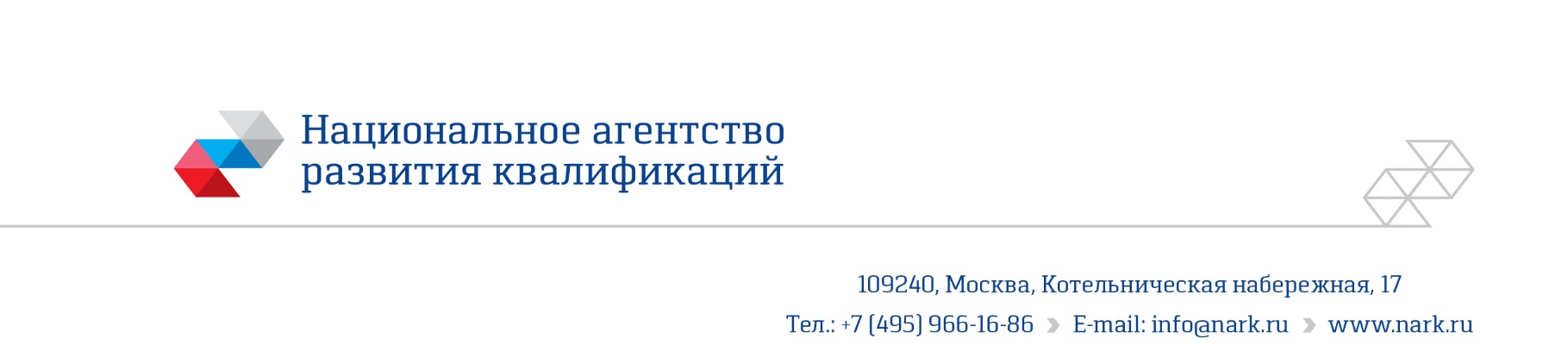 ПРИМЕР ОЦЕНОЧНОГО СРЕДСТВАдля оценки квалификации«Архитектор-градостроитель (7 уровень квалификации)»2019Состав примера оценочных средств1.	Наименование квалификации и уровень квалификации:	32.	Номер квалификации:	33.	Профессиональный стандарт или квалификационные требования, установленные федеральными законами и иными нормативными правовыми актами Российской Федерации	34.	Вид профессиональной деятельности:	35.	Спецификация заданий для теоретического этапа профессионального экзамена	36.	Спецификация заданий для практического этапа профессионального экзамена	67.	Материально-техническое обеспечение оценочных мероприятий:	78.	Кадровое обеспечение оценочных мероприятий:	79.	Требования безопасности к проведению оценочных мероприятий (при необходимости):	810.	Задания для теоретического этапа профессионального экзамена:	811.	Критерии оценки (ключи к заданиям), правила обработки результатов теоретического этапа профессионального экзамена и принятия решения о допуске (отказе в допуске) к практическому этапу профессионального экзамена	2612.	Задания для практического этапа профессионального экзамена	2813.	Правила обработки результатов профессионального экзамена и принятия решения о соответствии квалификации соискателя требованиям к квалификации	3314.	Перечень нормативных правовых и иных документов, использованных при подготовке комплекта оценочных средств	331.	Наименование квалификации и уровень квалификации: Архитектор-градостроитель (7 уровень квалификации)2.	Номер квалификации: 10.00600.02(номер квалификации в реестре сведений о проведении независимой оценки квалификации)3.	Профессиональный стандарт или квалификационные требования, установленные федеральными законами и иными нормативными правовыми актами Российской Федерации (далее – требования к квалификации): Градостроитель, 10.006 (утв. приказом Министерства труда и социальной защиты РФ от 17.03.2016 № 110н, рег. номер 836)(наименование и код профессионального стандарта либо наименование и реквизиты документов, устанавливающих квалификационные требования)4.	Вид профессиональной деятельности:Деятельность по разработке документов сферы устойчивого развития территорий5.	Спецификация заданий для теоретического этапа профессионального экзаменаОбщая информация по структуре заданий для теоретического этапа профессионального экзамена:количество заданий с выбором ответа: 60количество заданий на установление соответствия: 6количество заданий с открытым ответом: 4время выполнения заданий для теоретического этапа экзамена: 90 минут (для 40 заданий из предложенных 70 заданий, выбранных методом случайной выборки)6.	Спецификация заданий для практического этапа профессионального экзамена7.	Материально-техническое обеспечение оценочных мероприятий:а) материально-технические ресурсы для обеспечения теоретического этапа профессионального экзамена:при использовании программно-методического комплекса «Оценка квалификаций» – помещение, площадью не менее 20 м2, оборудованное персональными компьютерами, подключенными к сети Интернет, письменными столами, стульями;при проведении тестирования в традиционной форме – помещение, площадью не менее 20 м2 с письменными столами, стульями; канцелярские принадлежности (ручки, карандаши, бумага формата А4), комплект заданий теоретического этапа на каждого соискателя и бланк для внесения ответов.  (помещение, инвентарь, компьютерная техника и оргтехника, программное обеспечение, канцелярские принадлежности и другие)б) материально-технические ресурсы для обеспечения практического этапа профессионального экзамена:помещение, площадью не менее 20 м2, оборудованное мультимедийным проектором, персональными компьютерами, подключенными к сети Интернет с установленным программным обеспечением Microsoft Office (Microsoft PowerPoint), принтером, письменные столы, стулья по численности соискателей и членов экспертной комиссии; канцелярские принадлежности: ручки, карандаши, бумага формата А4.9.	Требования безопасности к проведению оценочных мероприятий (при необходимости): Перед проведением практического этапа профессионального экзамена работник ЦОК в обязательном порядке проводит с соискателем вводный инструктаж по охране труда и оформляет журнал проведения вводных инструктажей.10.	Задания для теоретического этапа профессионального экзамена: 1.	Установите соответствие между определениями (из колонки А) и терминами (из колонки Б), закрепленными в СП 42.13330.2016 «СНиП 2.07.01-89* Градостроительство. Планировка и застройка городских и сельских поселений».Каждый элемент из колонки Б может быть использован один раз или не использован вообще. Ответ запишите в виде последовательности пар «цифра – буква».2.	Какой расчетный срок должен быть определен в документах территориального планирования муниципальных образований, предусматривающих рациональную очередность их развития?Выберите один вариант ответа.1)	10 лет2)	15 лет3)	20 лет4)	25 лет5)	30 лет3.	Какие принципиальные решения необходимо принять для определения перспектив развития поселений за пределами расчетного срока?Выберите все правильные варианты ответа.1)	решения по территориальному развитию2)	решения по восстановлению памятников архитектуры3)	решения по функциональному зонированию и планировочной структуре4)	решения по инженерно-транспортной инфраструктуре5)	решения по обустройству спортивных площадок и придомовых территорий 6)	решения по рациональному использованию природных ресурсов и охране окружающей среды4.	На каком расстоянии доступности следует размещать участки садоводческих товариществ с учетом перспективного развития городских и сельских поселений за пределами резервных территорий, предусматриваемых для индивидуального жилищного строительства?Выберите все правильные варианты ответа.1)	не более 1 часа на общественном транспорте от мест проживания для крупных и крупнейших городов2)	не более 1 часа на общественном транспорте от мест проживания для больших и средних городов3)	не более 1,5 часов на общественном транспорте от мест проживания для крупных и крупнейших городов4)	не более 1,5 часов на общественном транспорте от мест проживания для больших и средних городов5)	не более 2 часов на общественном транспорте от мест проживания для крупных и крупнейших городов6)	не более 2 часов на общественном транспорте от мест проживания для больших и средних городов5.	Какие зоны из названных не относятся к зонам особого регулирования?Выберите все правильные варианты ответа.1)	зоны исторической застройки, историко-культурных заповедников2)	зоны охраны памятников истории и культуры 3)	зоны массовой жилой застройки4)	зоны особо охраняемых природных территорий, в том числе округа санитарной и горно-санитарной охраны5)	санитарно-защитные зоны 6)	водоохранные зоны и прибрежные защитные полосы 7)	зоны залегания полезных ископаемых 8)	зоны земель сельскохозяйственного назначения9)	зоны, имеющие ограничения для размещения застройки в связи с неблагоприятным воздействием природного и техногенного характера6.	Какие ограничения необходимо учитывать при зонировании территории поселений в районах, подверженных опасному воздействию природных и техногенных факторов?Выберите один вариант ответа.1)	ограничения на размещение инженерной и транспортной инфраструктуры2)	ограничения на размещение зданий и сооружений, связанные с длительным пребыванием большой численности людей3)	ограничения на размещение зон сельскохозяйственного использования4)	ограничения на размещение рекреационных зон7.	Какие ограничения следует учитывать при планировке кварталов и микрорайонов жилых зон и территорий групп жилых домов, объединенных общим пространством (двором)?Выберите все правильные варианты ответа.1)	территория групп жилых домов не должна превышать 5 га2)	не допускается выделение площадок под торговые палатки и павильоны3)	не допускается организация стоянок личного автотранспорта4)	не допускается размещение объектов городского значения 5)	не допускается строительство дошкольных учреждений6)	не допускается устройство транзитных проездов20.	Какие факторы следует учитывать при размещении на территории городских и сельских поселений учреждений, организаций и предприятий обслуживания?Выберите все правильные варианты ответа.1)	социальные нормативы обеспеченности, разрабатываемые в установленном порядке2)	близость к местам жительства и работы3)	наличие и размеры озелененных территорий4)	наличие сети общественного пассажирского транспорта5)	доступность для маломобильных групп населения6)	наличие стоянок автомобилей большой вместимости21.	Вставьте пропущенные числа (прописью или цифрами). Размещение общеобразовательных организаций в городских поселениях допускается на расстоянии транспортной доступности: для учащихся начального общего образования – ______________ минут (в одну сторону), для учащихся основного общего и среднего общего образования – не более _______________ минут (в одну сторону).22.	На каком расстоянии шаговой доступности допускается размещение общеобразовательных организаций в сельской местности? Выберите один вариант ответа.1)	по региональным нормативам градостроительного проектирования2)	не более 15 минут3)	не более 20 минут4)	не более 30 минут5)	не более 45 минут23.	На каком расстоянии транспортной доступности (в одну сторону) для обучающихся начального общего образования допускается размещение общеобразовательных организаций в сельской местности? Выберите один вариант ответа.1)	не более 10 минут2)	не более 15 минут3)	не более 20 минут4)	не более 30 минут5)	не более 45 минут24.	Какие из утверждений соответствуют СП 42.13330.2016 «СНиП 2.07.01-89* Градостроительство. Планировка и застройка городских и сельских поселений»?Выберите все правильные варианты ответа.1)	подвоз учащихся общеобразовательных организаций осуществляется на городском общественном транспорте2)	участки дошкольных образовательных организаций, вновь размещаемых стационаров медицинских организаций не должны примыкать непосредственно к магистральным улицам3)	предельный пешеходный подход учащихся к месту сбора на остановке устанавливается органами местного самоуправления4)	доступность поликлиник, амбулаторий, фельдшерско-акушерских пунктов и аптек в сельской местности принимается в пределах 2 часов (с использованием транспорта)5)	для специализированных и оздоровительных дошкольных организаций, а также для специальных детских яслей-садов общего типа и общеобразовательных организаций (языковых, математических, спортивных и пр.) устанавливается такой же радиус обслуживания населения, как и для учреждений, организаций и предприятий, размещенных в жилой застройке6)	в условиях сложного рельефа радиусы обслуживания учреждений, организаций и предприятий обслуживания следует уменьшать на 30% относительно нормативных25.	Вставьте пропущенные числа (прописью или цифрами). Затраты времени в городах на передвижение 90% трудящихся (в один конец) от мест проживания до мест работы в зависимости от численности населения в соответствии с СП 42.13330.2016 «СНиП 2.07.01-89* Градостроительство. Планировка и застройка городских и сельских поселений» находятся в пределах от _____________ минут (для города с численностью населения 100 тысяч человек и менее) до _____________ минут (для города с численность до 2-х миллионов человек).26.	Как определяется уровень автомобилизации городского поселения?Выберите один вариант ответа.1)	соотношением числа автомобилей и суммарной площади жилых, общественно-деловых и производственных зон поселения2)	соотношением числа автомобилей на 1000 человек3)	соотношением числа автомобилей и протяженности улично-дорожной сети4)	соотношением числа автомобилей и численности взрослого населения городаКаждый элемент из колонки Б может быть использован один раз, несколько раз или не использован вообще. 33.	Какие параметры размещения инженерных сетей нормативно не закреплены в СП 42.13330.2016 «СНиП 2.07.01-89* Градостроительство. Планировка и застройка городских и сельских поселений»?Выберите все правильные варианты ответа.место и способы размещения подземных инженерных сетейминимальные расстояния от подземных (наземных с обвалованием) газопроводов до сетей инженерно-технического обеспеченияправила прокладки магистральных трубопроводов за пределами территории поселенийправила прокладки трубопроводов с легковоспламеняющимися и горючими жидкостями, а также со сжиженными газами для снабжения промышленных предприятийрасстояния по горизонтали (в свету) между соседними инженерными подземными сетями при их параллельном размещениирасстояния по горизонтали (в свету) от ближайших подземных инженерных сетей до зданий и сооруженийтребования к размещению инженерных сетей при пересечении их между собой, с линиями метрополитена с пешеходными переходамитребования к размещению нефтепродуктопроводов, прокладываемых на территории поселения34.	Какие из утверждений соответствуют СП 42.13330.2016 «СНиП 2.07.01-89* Градостроительство. Планировка и застройка городских и сельских поселений»?Выберите все правильные варианты ответа.1)	в заповедной зоне национальных парков запрещены любая хозяйственная деятельность и рекреационное использование территории2)	на прилегающих к природным заповедникам и национальным паркам земельных участках следует предусматривать строительство физкультурно-оздоровительных, спортивных и спортивно-технических сооружений и объектов инженерной, транспортной и социальной инфраструктуры3)	природный заповедник полностью исключается из хозяйственного использования4)	размещение зданий, сооружений и коммуникаций инженерной и транспортной инфраструктуры разрешается на земельных участках, уровень загрязнения почв и грунтов которых превышает установленные нормы5)	строительство магистральных дорог, трубопроводов, строительство и эксплуатация хозяйственных и жилых объектов, не связанных с функционированием национальных парков, возможно при получении соответствующего разрешения от природоохранных органов35.	Какие отношения регулирует законодательство о градостроительной деятельности?Выберите все правильные варианты ответа.1)	отношения по архитектурно-строительному проектированию2)	отношения подразделений администрации при выдаче разрешительной документации3)	отношения по градостроительному зонированию4)	отношения по планировке территории5)	отношения между инвесторами и собственниками земельных участков по привлечению инвестиций к развитию территорий 6)	отношения по строительству, реконструкции, капитальному ремонту, сносу объектов капитального строительства7)	отношения по территориальному планированию8)	отношения физических лиц при установлении прав на землепользование9)	отношения по эксплуатации зданий, сооружений38.	Какие зоны могут включаться в состав жилых зон?Выберите все правильные варианты ответа.1)	зоны делового, общественного и коммерческого назначения2)	зоны застройки индивидуальными жилыми домами и малоэтажными жилыми домами блокированной застройки3)	зоны застройки индивидуальными жилыми домами4)	зоны застройки многоэтажными многоквартирными домами5)	зоны застройки среднеэтажными жилыми домами блокированной застройки и многоквартирными домами6)	зоны обслуживания объектов, необходимых для осуществления производственной и предпринимательской деятельности7)	зоны размещения объектов социального и коммунально-бытового назначения8)	коммунальные зоны9)	производственные зоны42.	Установите соответствие между определениями (из колонки А) и понятиями (из колонки Б), закрепленными в Градостроительном кодексе Российской Федерации. Каждый элемент из колонки Б может быть использован один раз или не использован вообще. Ответ запишите в виде последовательности пар «цифра – буква».45. Что понимается под термином «урбанизация»?Выберите один вариант ответа.всё окружение человека, включая материальные составляющие (природные и антропогенные) с совокупностью отношений между ними и человекомгородское хозяйство, состоящее из производственных, административных и жилых зданий, систем жизнеобеспечения, транспортных развязок, инженерных коммуникаций и зеленых насажденийкомплекс научно-прикладных знаний о формах и методах анализа и прогнозирования путей развития городских структур в их планировочных, функциональных, демографических, инженерно-технических и других аспектахпроцесс социально-экономического развития, который выражается в повышении значимости городов в развитии общества, утверждения городского образа жизни как феномена культуры и современной цивилизациитеория и практика целенаправленного преобразования среды обитания людей путем формирования и развития городов и других населенных мест, систем расселения, их социальной, производственной, транспортной, инженерно-технической инфраструктуры, обеспечивающих охрану историко-культурного наследия, природных ценностей, оптимизацию окружающей среды46. Какие принципы предлагал Ж. Энар в условиях реконструкции Парижа в начале XX века?Выберите все правильные варианты ответа.игнорирование рельефа городаиерархическое строение городаиерархия элементов озелененияулучшение связей центрального района с периферийными районами и загородными шоссеформирование открытых пространств жилыми домами и ориентация их по гелиотермической осицентр города, непроницаемый для транспортного движения48. Что будет являться движущей силой урбанизации в XXI веке?Выберите один вариант ответа.индустриализацияинформационная революциямиграция населения, прежде всего сельскогоразвитие транспортаснижение уровня смертности51.	Что такое экуноменополис?Выберите один вариант ответа.1)	градостроительное образование, состоящее из нескольких городов, соподчиненных центру2)	равномерная уравновешенная форма расселения в виде городов, покрывающих все континенты земного шара3)	полностью сомкнувшиеся метрополисные ареалы4)	сближение городов, ранее развивавшихся самостоятельно и обособленно57.	Что является основным недостатком планировочной радиальной схемы городов?Выберите один вариант ответа.1)	высокая плотность транспортных потоков в целом по городу2)	отсутствие кратчайших связей между периферийными районами города3)	низкая плотность транспортных потоков в целом по городу4)	высокая плотность транспортных потоков в центре радиальной схемы5)	протяженность сети транспортных магистралей58.	Что является основным недостатком планировочной прямоугольно-диагональной схемы городов?Выберите один вариант ответа.1)	усложнение организации движения в транспортных пересечениях взаимно перпендикулярных магистралей с диагональной2)	большие материальные затраты на исполнение3)	архитектурная некомпозиционность транспортных сооружений в застройке города4)	высокая плотность транспортных потоков в целом по городу59.	Для каких городов характерна планировочная комбинированная схема?Выберите один вариант ответа.1)	для крупных исторически сложившихся и развивающихся городов2)	для малых городов3)	для молодых крупных городов4)	для небольших исторически сложившихся городов60.	Что относится к основным транспортным характеристикам планировочной структуры города?Выберите все правильные варианты ответа.1)	длина транспортной магистрали2)	качество покрытия дорожного полотна3)	количество транспортных развязок в разных уровнях4)	наличие магистральной дороги скоростного движения5)	плотность улично-дорожной сети города6)	степень непрямолинейности сообщений61.	Каково назначение магистральных городских дорог?Выберите один вариант ответа.являются транспортными планировочными осями городаобеспечивают транспортные и пешеходные связи между жилыми и промышленными районами городаобеспечивают транспортные связи районов города, выходы на внешние автомобильные дороги, аэропортыобслуживают прилегающую застройку с боковых и местных проездов69.	Что является основной задачей при выборе основных направлений магистральных улиц в городе?Выберите один вариант ответа.снижение времени выезда транспорта из городасоздание удобных и комфортных условий для обеспечения транспортных и пешеходных связей между жилыми и промышленными районами и центром города, центрами планировочных районовсоздание комфортных условий для передвижения грузового транспортасоздание комфортных условий для передвижения личного транспорта70.	Какие факторы определяют выбор вида пассажирского транспорта в городе?Выберите все правильные варианты ответа.величина городаинженерно-геологические условияплотность улично-дорожной сетиразмеры пассажиропотоковуровень автомобилизацииэтажность застройкиВариант соискателя формируется из случайно подбираемых заданий в соответствии со спецификацией. Всего70 заданий. Вариант соискателя содержит 40 заданий. Баллы, полученные за выполненное задание, суммируются. Максимальное количество баллов – 40. Решение о допуске к практическому этапу экзамена принимается при условии достижения набранной суммы баллов от 30 и более (75% и более).12.	Задания для практического этапа профессионального экзамена:а) задания на выполнение трудовых функций, трудовых действий в реальных или модельных условиях:Трудовая функция: B/02.7. Отбор и обоснование варианта градостроительных решений для разрабатываемого территориального объекта и вида градостроительной документации;трудовое действие (действия): проведение необходимых расчетов для планирования, моделирования и прогнозирования развития территориального объекта в случае необходимости.Задание 1. Для предварительного расчета территории микрорайона необходимо определить размер земельного участка, на котором предполагается разместить:1)	3 жилых дома по 14 этажей и по 84 квартиры в каждом;2)	12 жилых домов по 10 этажей и по 80 квартир в каждом;3)	6 жилых домов по 7 этажей и по 63 квартиры в каждом;4)	12 жилых домов по 3 этажа и по 45 квартир в каждом;5)	общеобразовательную организацию (школа);6)	дошкольное образовательное учреждение (детский сад).Проведите необходимые расчеты в соответствии с показателями и методикой, приведенными в СП 42.13330.2016, подробно записав алгоритм выполнения расчетов с указанием всех математических действий и промежуточных результатов.Для выполнения расчетов следует принять следующие условия:коэффициент семейности равен 3;размер земельного участка на одного учащегося в школе определяется в соответствии с СП 42.13330.2016, приложение Д;размер земельного участка на одного на ребенка в детском саду-яслях определяется в соответствии с СП 42.13330.2016, приложение Д;расчетный уровень обеспеченности общеобразовательными школами составляет 180 мест на 1000 жителей;расчетный уровень обеспеченности детскими дошкольными учреждениями составляет 100 мест на 1000 жителей.Ответ запишите в виде утверждения, содержащего результат выполненных расчетов (в га), соответствующий общей площади территории жилой зоныУсловия выполнения задания: место выполнения задания: помещение, площадью не менее 20 м2, оборудованное мультимедийным проектором, персональными компьютерами, подключенными к сети Интернет;максимальное время выполнения задания: 1 час.Критерии оценки:соответствие алгоритма расчета методике, определенной СП 42.13330.2016 «СНиП 2.07.01-89* Градостроительство. Планировка и застройка городских и сельских поселений»;правильность применения коэффициентов в соответствии с СП 42.13330.2016 «СНиП 2.07.01-89* Градостроительство. Планировка и застройка городских и сельских поселений»;правильность ответа, полученного в результате расчетов.б) задание для оформления и защиты портфолиоТрудовые функции: C/01.7 Постановка задач исследований и изысканий, определение методологии, методик и технологии их выполнения для разработки градостроительной документацииC/02.7 Проведение исследований и изысканий, необходимых для разработки градостроительной документацииЗадание: соберите, оформите и представьте портфолио документов, отражающих выполнение трудовых функций, соответствующих квалификации.Требования к структуре и оформлению портфолио:Портфолио должно включать следующие документы:задание (задания) на проведение градостроительных исследований, составленное(ые) соискателем в рамках выполнения реального контракта или договора;задание (задания) на проведение инженерных изысканий, составленное(ые) соискателем в рамках выполнения реального контракта или договора на разработку градостроительной документации различного уровня. Задание на проведение градостроительных исследований должно быть представлено в свободной форме. Задание на инженерные изыскания оформляется в соответствии с действующими нормами, изложенными в сводах правил (СП). При оформлении текстовой части следует использовать заверенные печатью организации документы, разработанной соискателем или при его непосредственном участии.Портфолио документов должно быть сформировано на бумажном носителе в папке документов.Портфолио должно иметь:титульный лист с указанием Ф.И.О. соискателя и квалификации в системе независимой оценки;резюме соискателя;перечень документов и материалов, представляемых в портфолио. Все документы оформляются в виде текста (шрифт TimesNewRoman, кегль 14, межстрочный интервал полуторный).Общий объем портфолио зависит от количества представленных в нем документов и материалов.Документы представляются в копиях, заверенных руководителем работника, оценка квалификации которого проводится, материалы подписываются самим работником.  Подготовленные соискателем документы и материалы вкладываются в файлы и подшиваются в папку-скоросшиватель. Порядок защиты портфолио:защита портфолио представляет собой устный доклад соискателя с использованием подготовленной заранее мультимедийной презентации или без таковой;доклад испытуемого должен занимать не более 10-15 минут;по завершении доклада экспертная комиссия проводит собеседование с экзаменуемым по материалам, представленным в портфолио. Критерии оценки:наличие всех обязательных структурных компонентов портфолио и их соответствие установленным требованиям;обоснованность высказанных позиций и точек зрения относительно градостроительных исследований;соответствие документов и положений доклада действующим нормативным правовым актам относительно инженерных изысканий;владение профессиональной терминологией.13.	Правила обработки результатов профессионального экзамена и принятия решения о соответствии квалификации соискателя требованиям к квалификации:Практический этап профессионального экзамена включает выполнение соискателем одного практического задания в модельных условиях и защиту портфолио.Каждый указанный в задании критерий оценивается по шкале 0 – 1 балл, где 0 баллов – соискатель демонстрирует несоответствие критерию, 1 балл – соискатель демонстрирует соответствие критерию.  Набранные соискателем баллы в ходе выполнения заданий суммируются. Положительное решение о соответствии квалификации соискателя требованиям к квалификации по квалификации «Архитектор-градостроитель (7 уровень квалификации)» принимается при выполнении всех критериев оценки.14.	Перечень нормативных правовых и иных документов, использованных при подготовке комплекта оценочных средств (при наличии):Водный кодекс Российской Федерации от 03.06.2006 № 74-ФЗГОСТ 21.001-2013 Система проектной документации для строительства (СПДС). Общие положенияГОСТ Р 21.1101-2013 Система проектной документации для строительства (СПДС). Основные требования к проектной и рабочей документацииГОСТ Р 7.0.97-2016 «Система стандартов по информации, библиотечному и издательскому делу. Организационно-распорядительная документация. Требования к оформлению документов» (ред. от 14.05.2018Градостроительный кодекс Российской Федерации от 29.12.2004 № 190-ФЗ (ред. от 02.08.2019) (с изм. и доп., вступ. в силу с 01.11.2019)Жилищный кодекс Российской Федерации от 29.12.2004 № 188-ФЗЗемельный кодекс Российской Федерации от 25.10.2001 № 136-ФЗПостановление Правительства Российской Федерации от 05.03.2007 № 145 «О порядке организации и проведения государственной экспертизы проектной документации и результатов инженерных изысканий»Постановление Правительства Российской Федерации от 09.06.2006 № 363 «Об информационном обеспечении градостроительной деятельности»Постановление Правительства Российской Федерации от 19.01.2006 № 20 (ред. от 19.06.2019) «Об инженерных изысканиях для подготовки проектной документации, строительства, реконструкции объектов капительного строительства»Приказ Министерства регионального развития Российской Федерации от 30.08.2007 № 85 «Об утверждении документов по ведению информационной системы обеспечения градостроительной деятельности»Рекомендации по проектированию улиц и дорог городских и сельских поселений. ЦНИИП Градостроительства. Москва, 1994СП 396.1325800.2018 «Улицы и дороги населенных пунктов. Правила градостроительного проектирования»СП 42.13330.2016 «СНиП 2.07.01-89* Градостроительство. Планировка и застройка городских и сельских поселений»Федеральный закон от 04.03.2013 № 22-ФЗ «О внесении изменений в Федеральный закон «О промышленной безопасности опасных производственных объектов», отдельные законодательные акты Российской Федерации и о признании утратившим силу подпункта 114 пункта 1 статьи 333.33 части второй Налогового кодекса Российской Федерации» (последняя редакция)Федеральный закон от 06.10.2003 № 131-ФЗ «Об общих принципах организации местного самоуправления в Российской Федерации»Федеральный закон от 20.03.2011 № 41-ФЗ «О внесении изменений в Градостроительный кодекс Российской Федерации и отдельные законодательные акты Российской Федерации в части вопросов территориального планирования»Федеральный закон от 21.07.1997 № 116-ФЗ «О промышленной безопасности опасных производственных объектов» (последняя редакция)Федеральный закон от 21.07.2014 № 209-ФЗ «О государственной информационной системе жилищно-коммунального хозяйства»Doxiades K. Ekistics. An introduction to the science of human settlements. L., 1968.Алексеев Ю.В., Сомов Г.Ю. Градостроительное планирование поселений. Т. 1. Эволюция планирования: Учебник в 5 т. – М.: Издательство АСВ, 2003. – 336 с.Горбанев Р.В. Городской транспорт: Учеб. для вузов. – М.: Стройиздат, 1990. – 215 с.Конурбация // Демографический энциклопедический словарь / Гл. ред. Валентей Д.И. – Москва: Советская энциклопедия, 1985. – 608 с.Потаев Г.А. Градостроительство. Теория и практика: учебное пособие – М.: ФОРУМ: ИНФРА-М, 2014. – 432 с.Самойлов Д.С. Городской транспорт: Учебник для вузов. – 2-е изд., перераб. и доп. – М.: Стройиздат, 1983. – 384 с. Самойлов Д.С., Юдин В.С. Рушевский П.В. Организация и безопасность городского движения. – М.: Высшая школа, 1981. – 256 с.Черепанов В.А. Транспорт в планировке городов: Учебник для вузов. – 2-е изд., перераб. и доп. – М.: Стройиздат, 1981. –216 с.Знания, умения в соответствии с требованиями к квалификации, на соответствие которым проводится оценка квалификацииКритерии оценки квалификацииТип и № задания 123К трудовой функции B/01.7. Формирование альтернативных вариантов градостроительных решений для разрабатываемого территориального объекта и вида градостроительной документацииК трудовой функции B/01.7. Формирование альтернативных вариантов градостроительных решений для разрабатываемого территориального объекта и вида градостроительной документацииК трудовой функции B/01.7. Формирование альтернативных вариантов градостроительных решений для разрабатываемого территориального объекта и вида градостроительной документацииВсемирная история архитектуры, градостроительства и дизайна1 балл за правильно выполненное заданиеЗадание с выбором ответа, № 5, 6, 7, 8, 9, 12, 13, 14, 15, 16, 17, 19, 20, 22, 23, 24, 28, 29, 30, 34, 35, 38, 39, 40, 41, 45, 46, 47, 48, 50, 51, 52, 54, 55, 68, 69, 70 Задание на установление соответствия, № 1, 11, 31, 49,Задание с открытым ответом,№ 10, 18, 21Институциональная организация градостроительного и архитектурно-строительного проектного дела в Российской Федерации1 балл за правильно выполненное заданиеЗадание с выбором ответа, № 5, 6, 7, 8, 9, 12, 13, 14, 15, 16, 17, 19, 20, 22, 23, 24, 28, 29, 30, 34, 35, 38, 39, 40, 41, 45, 46, 47, 48, 50, 51, 52, 54, 55, 68, 69, 70 Задание на установление соответствия, № 1, 11, 31, 49,Задание с открытым ответом,№ 10, 18, 21Методики, способы, приемы и технологии градостроительного планирования и проектирования (на национальном уровне, на уровне региона (нескольких регионов), на уровне субъекта РФ, части субъекта РФ (несколько субъектов РФ), на уровне муниципального района, части муниципального района (нескольких муниципальных районов) в городских округах, в пригородных зонах, поселениях)1 балл за правильно выполненное заданиеЗадание с выбором ответа, № 5, 6, 7, 8, 9, 12, 13, 14, 15, 16, 17, 19, 20, 22, 23, 24, 28, 29, 30, 34, 35, 38, 39, 40, 41, 45, 46, 47, 48, 50, 51, 52, 54, 55, 68, 69, 70 Задание на установление соответствия, № 1, 11, 31, 49,Задание с открытым ответом,№ 10, 18, 21Методология градостроительного проектирования и планирования1 балл за правильно выполненное заданиеЗадание с выбором ответа, № 5, 6, 7, 8, 9, 12, 13, 14, 15, 16, 17, 19, 20, 22, 23, 24, 28, 29, 30, 34, 35, 38, 39, 40, 41, 45, 46, 47, 48, 50, 51, 52, 54, 55, 68, 69, 70 Задание на установление соответствия, № 1, 11, 31, 49,Задание с открытым ответом,№ 10, 18, 21Методология формирования инженерно-транспортной инфраструктуры территорий и поселений1 балл за правильно выполненное заданиеЗадание с выбором ответа, № 5, 6, 7, 8, 9, 12, 13, 14, 15, 16, 17, 19, 20, 22, 23, 24, 28, 29, 30, 34, 35, 38, 39, 40, 41, 45, 46, 47, 48, 50, 51, 52, 54, 55, 68, 69, 70 Задание на установление соответствия, № 1, 11, 31, 49,Задание с открытым ответом,№ 10, 18, 21Методология экономики и социологии градостроительства1 балл за правильно выполненное заданиеЗадание с выбором ответа, № 5, 6, 7, 8, 9, 12, 13, 14, 15, 16, 17, 19, 20, 22, 23, 24, 28, 29, 30, 34, 35, 38, 39, 40, 41, 45, 46, 47, 48, 50, 51, 52, 54, 55, 68, 69, 70 Задание на установление соответствия, № 1, 11, 31, 49,Задание с открытым ответом,№ 10, 18, 21Методы, способы, приемы и технологии прогнозирования последствий реализации градостроительных решений (на национальном уровне, на уровне региона (нескольких регионов), на уровне субъекта РФ, части субъекта РФ (несколько субъектов РФ), на уровне муниципального района, части муниципального района (нескольких муниципальных районов) в городских округах, поселениях и отдельных зонах при необходимости)1 балл за правильно выполненное заданиеЗадание с выбором ответа, № 5, 6, 7, 8, 9, 12, 13, 14, 15, 16, 17, 19, 20, 22, 23, 24, 28, 29, 30, 34, 35, 38, 39, 40, 41, 45, 46, 47, 48, 50, 51, 52, 54, 55, 68, 69, 70 Задание на установление соответствия, № 1, 11, 31, 49,Задание с открытым ответом,№ 10, 18, 21Методы, способы, приемы и технологии проектирования земельных участков (институциональных, жилых, общественно-деловых, производственных, сельскохозяйственных, рекреационных, специальных)1 балл за правильно выполненное заданиеЗадание с выбором ответа, № 5, 6, 7, 8, 9, 12, 13, 14, 15, 16, 17, 19, 20, 22, 23, 24, 28, 29, 30, 34, 35, 38, 39, 40, 41, 45, 46, 47, 48, 50, 51, 52, 54, 55, 68, 69, 70 Задание на установление соответствия, № 1, 11, 31, 49,Задание с открытым ответом,№ 10, 18, 21Методы, способы, приемы и технологии проектирования территориальных зон (жилых, общественно-деловых, производственных, сельскохозяйственного назначения, рекреационного назначения, особо охраняемых территорий, зон специального назначения)1 балл за правильно выполненное заданиеЗадание с выбором ответа, № 5, 6, 7, 8, 9, 12, 13, 14, 15, 16, 17, 19, 20, 22, 23, 24, 28, 29, 30, 34, 35, 38, 39, 40, 41, 45, 46, 47, 48, 50, 51, 52, 54, 55, 68, 69, 70 Задание на установление соответствия, № 1, 11, 31, 49,Задание с открытым ответом,№ 10, 18, 21Требования к процессу и результатам разработки градостроительной документации по разделам (функционально-планировочные, историко-культурные, транспортные, инженерно-технические, ландшафтно-экологические, защиты территории от чрезвычайных ситуаций природного и техногенного характера, проведение мероприятий по гражданской обороне и обеспечению пожарной безопасности)1 балл за правильно выполненное заданиеЗадание с выбором ответа, № 5, 6, 7, 8, 9, 12, 13, 14, 15, 16, 17, 19, 20, 22, 23, 24, 28, 29, 30, 34, 35, 38, 39, 40, 41, 45, 46, 47, 48, 50, 51, 52, 54, 55, 68, 69, 70 Задание на установление соответствия, № 1, 11, 31, 49,Задание с открытым ответом,№ 10, 18, 21Требования нормативных документов по охране окружающей природной среды и безопасности жизнедеятельности1 балл за правильно выполненное заданиеЗадание с выбором ответа, № 5, 6, 7, 8, 9, 12, 13, 14, 15, 16, 17, 19, 20, 22, 23, 24, 28, 29, 30, 34, 35, 38, 39, 40, 41, 45, 46, 47, 48, 50, 51, 52, 54, 55, 68, 69, 70 Задание на установление соответствия, № 1, 11, 31, 49,Задание с открытым ответом,№ 10, 18, 21Требования нормативных правовых актов и документов, регламентирующих область территориального планирования и градостроительного проектирования в Российской Федерации1 балл за правильно выполненное заданиеЗадание с выбором ответа, № 5, 6, 7, 8, 9, 12, 13, 14, 15, 16, 17, 19, 20, 22, 23, 24, 28, 29, 30, 34, 35, 38, 39, 40, 41, 45, 46, 47, 48, 50, 51, 52, 54, 55, 68, 69, 70 Задание на установление соответствия, № 1, 11, 31, 49,Задание с открытым ответом,№ 10, 18, 21К трудовой функции B/02.7. Отбор и обоснование варианта градостроительных решений для разрабатываемого территориального объекта и вида градостроительной документацииК трудовой функции B/02.7. Отбор и обоснование варианта градостроительных решений для разрабатываемого территориального объекта и вида градостроительной документацииК трудовой функции B/02.7. Отбор и обоснование варианта градостроительных решений для разрабатываемого территориального объекта и вида градостроительной документацииВиды градостроительной документации, их взаимосвязи, методологии, методики и технологии их разработки в Российской Федерации (при необходимости и в зарубежных странах)1 балл за правильно выполненное заданиеЗадание с выбором ответа, № 3, 4, 36, 37Задание с открытым ответом,№ 25Виды и взаимосвязи развития территориальных объектов1 балл за правильно выполненное заданиеЗадание с выбором ответа, № 3, 4, 36, 37Задание с открытым ответом,№ 25Количественные и качественные методы сравнительной оценки градостроительных решений1 балл за правильно выполненное заданиеЗадание с выбором ответа, № 3, 4, 36, 37Задание с открытым ответом,№ 25Методы градостроительного, пространственного, территориального, экономического анализа, планирования и прогнозирования развития территориального объекта по альтернативным вариантам градостроительных решений1 балл за правильно выполненное заданиеЗадание с выбором ответа, № 3, 4, 36, 37Задание с открытым ответом,№ 25Современные средства автоматизации деятельности в области градостроительства, включая автоматизированные информационные системы1 балл за правильно выполненное заданиеЗадание с выбором ответа, № 3, 4, 36, 37Задание с открытым ответом,№ 25К трудовым  функциям C/01.7. Постановка задач исследований и изысканий, определение методологии, методик и технологии их выполнения для разработки градостроительной документации и C/02.7. Проведение исследований и изысканий, необходимых для разработки градостроительной документацииК трудовым  функциям C/01.7. Постановка задач исследований и изысканий, определение методологии, методик и технологии их выполнения для разработки градостроительной документации и C/02.7. Проведение исследований и изысканий, необходимых для разработки градостроительной документацииК трудовым  функциям C/01.7. Постановка задач исследований и изысканий, определение методологии, методик и технологии их выполнения для разработки градостроительной документации и C/02.7. Проведение исследований и изысканий, необходимых для разработки градостроительной документацииКоличественные и качественные методы исследований в области градостроительства1 балл за правильно выполненное заданиеЗадание с выбором ответа, № 2, 26, 27, 32, 33, 53, 56, 57, 58, 59, 60, 61, 62, 63, 64, 65, 66, 67Задание на установление соответствия,№ 42, 43, 44Методология стратегического планирования развития территорий и поселений1 балл за правильно выполненное заданиеЗадание с выбором ответа, № 2, 26, 27, 32, 33, 53, 56, 57, 58, 59, 60, 61, 62, 63, 64, 65, 66, 67Задание на установление соответствия,№ 42, 43, 44Методы и средства градостроительного анализа территорий и поселений1 балл за правильно выполненное заданиеЗадание с выбором ответа, № 2, 26, 27, 32, 33, 53, 56, 57, 58, 59, 60, 61, 62, 63, 64, 65, 66, 67Задание на установление соответствия,№ 42, 43, 44Методы, приемы и средства градостроительных, пространственных, территориальных, демографических, социологических, экономических исследований, топографо-геодезических, инженерно-геологических картографических изысканий, анализа, прогноза, моделирования и экспериментов в области градостроительства1 балл за правильно выполненное заданиеЗадание с выбором ответа, № 2, 26, 27, 32, 33, 53, 56, 57, 58, 59, 60, 61, 62, 63, 64, 65, 66, 67Задание на установление соответствия,№ 42, 43, 44Принципы оценки качества территориально-пространственной среды поселения1 балл за правильно выполненное заданиеЗадание с выбором ответа, № 2, 26, 27, 32, 33, 53, 56, 57, 58, 59, 60, 61, 62, 63, 64, 65, 66, 67Задание на установление соответствия,№ 42, 43, 44Принципы формирования инженерно-транспортной инфраструктуры территорий и поселений1 балл за правильно выполненное заданиеЗадание с выбором ответа, № 2, 26, 27, 32, 33, 53, 56, 57, 58, 59, 60, 61, 62, 63, 64, 65, 66, 67Задание на установление соответствия,№ 42, 43, 44Требования нормативных правовых актов и документов, регламентирующих сферу пространственного преобразования территорий в Российской Федерации1 балл за правильно выполненное заданиеЗадание с выбором ответа, № 2, 26, 27, 32, 33, 53, 56, 57, 58, 59, 60, 61, 62, 63, 64, 65, 66, 67Задание на установление соответствия,№ 42, 43, 44Трудовые функции, трудовые действия, умения в соответствии с требованиями к квалификации, на соответствие которым проводится оценка квалификацииКритерии оценки квалификацииТип и № заданияТрудовая функция В/02.7 Отбор и обоснование варианта градостроительных решений для разрабатываемого территориального объекта и вида градостроительной документации Действия:Проведение необходимых расчетов для планирования, моделирования и прогнозирования развития территориального объекта в случае необходимостиСоответствие алгоритма расчета методике, определенной СП 42.13330.2016 «СНиП 2.07.01-89* Градостроительство. Планировка и застройка городских и сельских поселений»;правильность применения коэффициентов в соответствии с СП 42.13330.2016 «СНиП 2.07.01-89* Градостроительство. Планировка и застройка городских и сельских поселений»;правильность ответа, полученного в результате расчетовЗадание на выполнение трудовых функций, трудовых действий в модельных условиях № 1, 2Трудовые функции: C/01.7 Постановка задач исследований и изысканий, определение методологии, методик и технологии их выполнения для разработки градостроительной документацииC/02.7 Проведение исследований и изысканий, необходимых для разработки градостроительной документацииНаличие всех обязательных структурных компонентов портфолио и их соответствие установленным требованиям;обоснованность высказанных позиций и точек зрения относительно градостроительных исследований;соответствие документов и положений доклада действующим нормативным правовым актам относительно инженерных изысканий;владение профессиональной терминологиейПортфолиоА. ОпределениеБ. Терминтерритории, ограниченные красными линиями магистральных улиц общегородского значения, границами территорий городских узлов и примагистральных территорийпримагистральные территориитерритории, примыкающие к магистральным улицам общегородского значения на отрезках, соединяющих центр города с городским узлом или городские узлы между собойособо охраняемые природные территориитерритории с расположенными на них природными объектами, имеющими особое природоохранное, научное, культурное, эстетическое, рекреационное и оздоровительное значение, на которых в соответствии с законодательством установлен режим особой охраныозелененные территориитерритории, в пределах которых расположены природные объекты, отличающиеся присутствием экосистем (лесных, луговых, болотных, водных и др.), преобладанием местных видов растений и животных, свойственных данному природному сообществу, определенной динамикой развитиямежмагистральные территорииприродные территорииА. ОпределениеБ. Понятиеохранные, санитарно-защитные зоны, зоны охраны объектов культурного наследия (памятников истории и культуры) народов Российской Федерации, защитные зоны объектов культурного наследия, водоохранные зоны, зоны затопления, подтопления, зоны санитарной охраны источников питьевого и хозяйственно-бытового водоснабжения, зоны охраняемых объектов, приаэродромная территория, иные зоны, устанавливаемые в соответствии с законодательством Российской Федерацииградостроительное зонированиезоны, для которых документами территориального планирования определены границы и функциональное назначениезоны с особыми условиями использования территорийзоны, для которых в правилах землепользования и застройки определены границы и установлены градостроительные регламентыправила землепользования и застройкидокумент градостроительного зонирования, который утверждается нормативными правовыми актами органов местного самоуправления, нормативными правовыми актами органов государственной власти субъектов Российской Федерации - городов федерального значения Москвы и Санкт-Петербурга и в котором устанавливаются территориальные зоны, градостроительные регламенты, порядок применения такого документа и порядок внесения в него измененийтерриториальные зоныфункциональные зоны